Ju-Jitsu Club Yawara Lint vzw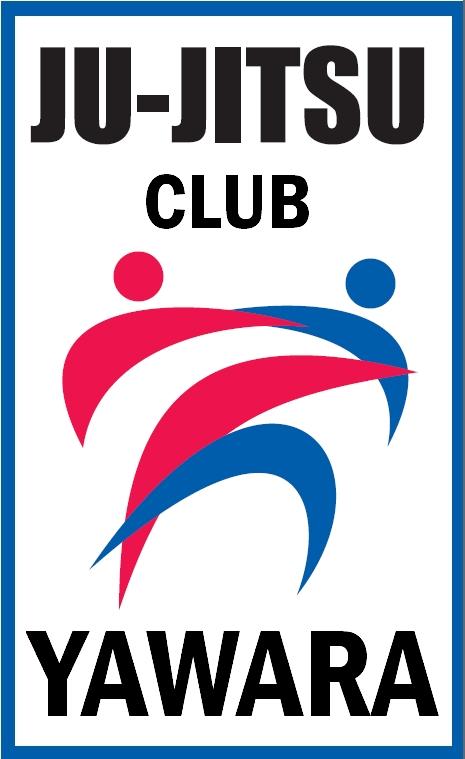 ZetelKoning Albertstraat 9/22547 LINT											        T 0475 268 433
											           N.N. 518.980.979
 Privacyverklaring
Uw persoonsgegevens worden verwerkt door 
Ju -Jitsuclub Yawara Lint, Koning Albertstraat 9/2L te 2547 Lint, info@yawaralint.be of paulloix@gmail.com
voor ledenbeheer en organisatie van activiteiten op basis van de contractuele relatie als gevolg van uw inschrijving en voor direct marketing (om u op de hoogte te houden van onze activiteiten) op basis van ons gerechtvaardigd belang om sport aan te bieden.Indien u niet wil dat wij uw gegevens verwerken met het oog op direct marketing, volstaat het ons dat mee te delen op info@yawaralint.be of paulloix@gmail.com. Via dat adres kan u ook altijd vragen welke gegevens wij over u verwerken en ze verbeteren of laten wissen, of ze vragen over te dragen. Een meer uitgebreid overzicht van ons beleid op het vlak van verwerking van persoonsgegevens vindt u op www.yawaralint.be 
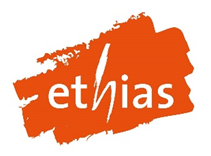 